АНАЛИЗ О ХОДЕ РЕАЛИЗАЦИИ ФГОС НООМБОУ СОШ № 1 г. АК-ДОВУРАКА ИМЕНИ ТАМДЫН-ООЛ СЕСЕНМАА САЯТЫЕВНЫ – ГЕРОЯ СОЦИАЛИСТИЧЕСКОГО ТРУДА ЗА 2015-2016 УЧЕБНЫЙ ГОДОбщие сведения об общеобразовательном учреждении, работающем над реализацией ФГОС НОО     На конец 2015-2016 учебного года по ФГОС НОО обучаются 362 учащихся.       Основная образовательная программа начального общего образования МБОУ СОШ № 1    г. Ак-Довурака имени Тамдын-оол Сесенмаа Саятыевны – Героя Социалистического труда Республики Тыва определяет содержание и организацию образовательного процесса на ступени начального общего образования, направлена на формирование общей культуры, духовно-нравственное, социальное, личностное и интеллектуальное развитие обучающихся в соответствии с требованиями ФГОС (приказ Министерства образования и науки России от 06.10.2009 № 373 "Об утверждении и введении в действие ФГОС).    Начальная школа является составной частью системы непрерывного образования. Педагоги начальной школы призваны приобщать детей к творчеству, воспитывать в каждом ребенке самостоятельную личность, способную к саморазвитию и самосовершенствованию, умеющую находить эффективные способы решения проблем, осуществлять поиск  нужной информации, критически мыслить, вступать в дискуссию, коммуникацию.Согласно п. 8 ФГОС основными результатами образования в начальной школе являются:становление основ гражданской идентичности и мировоззрения обучающихся; формирование основ умения учиться и способности к организации своей деятельности – умение принимать, сохранять цели и следовать им в учебной деятельности, планировать свою деятельность, осуществлять ее контроль и оценку, взаимодействовать с педагогом и сверстниками в учебном процессе (т. е. индивидуальный прогресс в основных сферах личностного развития – эмоциональной, познавательной, сфере саморегуляции); духовно-нравственное развитие и воспитание обучающихся, предусматривающее принятие ими моральных норм, нравственных установок, национальных ценностей; укрепление физического и духовного здоровья обучающихся. В 2015-2016 учебном году коллектив МБОУ СОШ № 1 г. Ак-Довурака продолжает реализацию ФГОС НОО в 1-4 классах начальной школы. Реализация ФГОС осуществлен через:изучение нормативно-правовой базы федерального, регионального уровней по внедрению ФГОС; коррективы в ООП НОО; внесение дополнений в должностные инструкции в соответствии с требованиями к кадровым условиям реализации ООП; анализ соответствия кадровых, финансовых, материально-технических и иных условий реализации ООП к требованиям ФГОС; информирование родителей школьников всех ступеней обучения о подготовке к переходу на федеральные государственные образовательные стандарты начального и основного общего образования. По итогам 2015-2016 учебного года подготовлен анализ работы по реализации ФГОС в начальной  школе.     Цель анализа работы по реализации ФГОС: определить эффективность реализации  ФГОС в 1-4 классах, выявить проблемы и наметить пути их решения. За 2014-2015 учебный год была проведена следующая работа по разделам:НОРМАТИВНЫЕ УСЛОВИЯ ВВЕДЕНИЯ ФГОС НООРазработан план мероприятий по внедрению ФГОС НОО в МБОУ СОШ №1 г. Ак-Довурака (Приложение 1).Выработан банк нормативно-правовых документов.Изданы приказы по школе:1.1. сформирован банк нормативно-правовых документов федерального, регионального, муниципального, школьного уровней: утверждена доработанная в связи с введением ФГОС номенклатура дел (приказ от 31.08.2012г. № 78);1.2. формы договора о предоставлении общего образования ОУ будут утверждены и предоставлены родителям в начале 2013-2014 учебного года;1.3. разработана и утверждена основная образовательная программа НОО, ООО на 2012-2015гг. (приказ от 31.08.2013г. № 75), где соблюдены требования для составления образовательной программы;1.4. разработана и утверждена единая форма оценивания результатов деятельности учащихся НОО – портфолио (приказ от 08.05.2013г. № 172 «Об утверждении положения о портфолио учащихся начальных классов»; на стадии разработки и утверждения форма оценивания результатов деятельности учащихся ООО;1.5. изданы приказы от 06.03.2012г. № 31 «О создании рабочей группы…», № 32 «Об утверждении новых должностных инструкций…», № 33 «Об утверждении плана-графика…» от 15.10.2012г. № 46 «Об организации инновационной деятельности», регламентирующий доплаты учителям, работающим над введением и организацией ФГОС НОО, ФГОС ООО;        в течение 2013-2014 учебного года проведены КОК в 1-ых классах (приказ от 05.12.2012г. № 86), во 2-ых классах (приказ от 08.12.2012г. № 87), в 3-х классах (приказ от 19.11.2013г. № 91), в 4-х классах (приказ от 07.04.2014г. № 184), утверждены планы воспитательной работы и реализации программы «Духовно-нравственное развитие, воспитание и социализация обучающихся» (приказ от 13.02.2013г. № 126), проведена промежуточная аттестация учащихся 2-4, 5 «а» классов (приказы от 13.05.2013г. № 173, от 15.05.2013г. № 175); итоговая аттестация 1-4, 5а, 6а классов (приказ от 12.05.2014г. % 199)1.6. используется утвержденный список учебников для реализации ФГОС НОО, ООО (приказ МОН РФ от 27.12.2011г. № 2884); из МОН РТ за 2012 год получено в общем количестве 1984 учебника; сформирована заявка на обеспечение учебниками в соответствии с федеральным перечнем.Внесены изменения и дополнения:- В Устав ОУ;-в локальные акты:-Положение о совете Управления;-Положение об оплате труда;-Положение о системе оценок, формах, порядке и периодичности проведения промежуточной и итоговой аттестации;-инструкции по охране труда с учетом требований ФГОС к использованию ЭОР, ИКТ; по ведению документации педагогами в условиях внедрения ФГОС НОО;-должностные инструкции учителя начальных классов, заместителя директора по учебно-воспитательной работе на начальной ступени, заместителя директора по воспитательной работе, педагога-психолога,  учителей предметников по ИЗО, музыке, физкультуре.    В 2014-2015 учебном году 1-4 классы продолжают обучаться по УМК «Школа России», на основе которой разработана основная образовательная программа начального общего образования в соответствии с ФГОС, состоящая из следующих разделов:Целевой раздел:пояснительная записка; планируемые результаты освоения обучающимися основной образовательной программы начального общего образования;система оценки достижения планируемых результатов освоения основной образовательной программы начального общего образования.II.	Содержательный раздел: программа формирования универсальных учебных действий у обучающихся на ступени начального общего образования;программы отдельных учебных предметов, курсов и курсов внеурочной деятельности;программа духовно-нравственного развития, воспитания обучающихся на ступени начального общего образования;программа формирования экологической культуры, здорового и безопасного образа жизни;программа коррекционной работы.III.	Организационный раздел:учебный план начального общего образования;план внеурочной деятельности;систему условий реализации основной образовательной программы в соответствии с требованиями Стандарта.Выводы по итогам анализа Нормативные условия введения ФГОС в 2015-2016 уч. г.:Педагогами изучены Нормативные условия введения ФГОС, обеспечивающая переход ОУ на работу по ФГОС, разработаны необходимые для реализации ФГОС локальные документы; В план внутришкольного контроля ОУ на 2015-2016 уч. г. были включены мероприятия по контролю введения ФГОС  НОО и реализации ООП в начальной школе; Требуют доработки локальные акты по организации внеурочной деятельности в начальных классах. Задачи совершенствования нормативно-правового обеспечения введения и реализации ФГОС в 2015-2016 уч. г.:Внести в план внутришкольного контроля ОУ в 2016-2017 уч. г. мероприятия по контролю введения ФГОС  НОО в 4-х классах начальной школы; Доработать локальные акты по организации внеурочной деятельности в 1- 4-х классах; ФИНАНСОВО-ЭКОНОМИЧЕСКИЕ УСЛОВИЯ ВВЕДЕНИЯ ФГОС НОО   В МБОУ СОШ № 1 г. Ак-Довурака с 2009 года действует Положение об установлении системы оплаты труда работников  на основе новой системы оплаты труда (НСОТ). 3. ОРГАНИЗАЦИОННО-МЕТОДИЧЕСКОЕ ОБЕСПЕЧЕНИЕ ОБРАЗОВАТЕЛЬНОГО УЧРЕЖДЕНИЯ В УСЛОВИЯХ ВВЕДЕНИЯ ФГОС НОО     В 2015-2016 учебном году было организовано методическое сопровождение перехода ОУ на работу по ФГОС.     В начале 2015-2016 учебного года на основании Приказа ОУ № 29 от 16.09.2014 года «Об утверждении Плана работы школы на 2015-2016 учебный год» составлен План внутришкольного контроля по реализации ФГОС НОО и ФГОС ООО за 2015-2016 учебный год.     Основная цель школы: внедрение в образовательное пространство школы современных программ, методик и форм работы как условие успешного усвоения ФГОСов.     Задачи школы:Обеспечить реализацию права каждого учащегося на получение образования в соответствии с его потребностями и возможностями.Обеспечить условия для укрепления физического, психологического и нравственного здоровья детей.Включить каждого ученика в работу в качестве освоения участника и организатора образовательного процесса.Повысить качество обучения школьников за счет освоения учителями современных образовательных технологий.Продолжить систематическую целенаправленную работу с одаренными детьми.Организация, совершенствование, поддержка исследовательской работы педагогов и учащихся.Организация, совершенствование работы по самообразованию педагогов, их творческого роста.Внутришкольный контроль      Список учебно-методических комплектов  приведен в соответствие с ФГОС НОО. Утверждены рабочие программы по учебным предметам с учетом требований ФГОС НОО, а также программы внеурочной деятельности по всем направлениям, отраженным в Стандарте.     Функционирует кабинет педагога-психолога,  педагога-логопеда.  В школе функционируют Управляющий совет и  Общешкольный родительский комитет, которые принимают активное участие в управлении образовательным учреждением. Вот уже шестой год  школа сотрудничает с социальным партнером: МБУ ДОД ДДТ г. Ак-Довурака. Также начал расширяться круг социальных партнеров школы с Детской школой искусств г. Ак-Довурака.    В августе месяце проведена Организация работы рабочей группы по реализации ФГОС НОО, где определены основные направления рабочей группы. Также проделана диагностика готовности учителей к реализации новых стандартов, где выявлены основные затруднения педагогов школы в вопросах реализации ФГОС НОО. Также проведен мониторинг использования учебников с федеральным перечнем.   На основании Приказа УО г. Ак-Довурака «О проведении мониторинга готовности учащихся первых классов к обучению в школе в соответствии с ФГОС» в МБОУ СОШ № 1 г. Ак-Довурака  проведен мониторинг готовности первоклассников к школе 21 октября 2015 года в рамках Региональной системы оценки качества образования в РТ.  Школа провела тестирование по пяти предлагаемым методикам: Рисунок человека, Графический диктант, Образец и правило, Первая буква и Домики.Результаты диагностического исследования учащихся 1-х классов.Цели и задачи: Мониторинг организуется с целью получения объективной и достоверной информации об общей готовности учащихся первых классов к обучению в школе в условиях внедрения ФГОС второго поколения.  Исследование проводилось: в МБОУ СОШ №1 г. Ак- Довурака в 1 «а», 1 «б», 1 «в» классах.Дата проведения исследования: 21 октября 2015 года.Вид работы: групповой.Количество человек: 1 «а» класс - 34 учащихся.                                       1 «б» класс – 32 учащихся.                                        1 «в» класс – 27 учащихсяВ итоге: 93 учащихся.	Мониторинг готовности первоклассника к обучению в школе включает пять методик:Рисунок человека.Графический диктант.Образец и правило.Первая буква.Тест отношений к школе «Домики».Оценка результатов: после проведения тестирования по всем пяти методикам приступается к оценке результатов выполнения заданий по каждой методике отдельно.Результаты проведенного исследования:Методика «Рисунок человека»Цель: данная методика используется для определения индивидуальных особенностей личности.Методика « Графический диктант»      Цель:  определения уровня развития произвольной сферы ребенка, изучения возможностей в области персептивной и моторной организации пространства, исследования мелкой моторики рук.Методика «Образец и правило»Цель: выявление уровня организации действий, умения руководствоваться системой условий задачи, умения преодолевать отвлекающее влияние посторонних факторов.Методика «Первая буква»Цель: направлена на выявление уровня развития фонематического слуха и восприятия.Тест отношений к школе «Домики»Цель: позволяет провести диагностику эмоциональной сферы ребенка в части высших эмоций социального генеза, личностных предпочтений и деятельностных ориентации, что делает его особенно ценным с точки зрения анализа эмоционального отношения ребенка к школе.Общий результат по 5 методикам:Вывод:85,6 %  учащихся показывают высокий уровень  к школьному обучению, положительно относится к школе. Предъявляемые требования воспринимает адекватно.12,6 %  учащихся показывает средний уровень школьной адаптации. У этих учащихся школьная зрелость в пределах нормы. Понимает учебный материал, если учитель объясняет его подробно и наглядно.1,08 % учащихся показывает низкий уровень школьной адаптации. Объясняемый учителем материал усваивает фрагментно. При выполнении самостоятельных учебных заданий не проявляет интерес.        Ученик 1 «в» класса Сарыглар Арам, испытывает серьезные трудности в обучении. По результатам методики:«Графический диктант» – 4 балла, низкий уровень;  «Образец и правило» - 8 баллов, средний уровень; «Рисунок человека» - 5 баллов, низкий уровень; «Первая буква» - 2 балла, низкий уровень; Тест отношений к школе «Домики» - 20 баллов, средний уровень. У мальчика доминируют плохое настроение и неприятные переживания. Имеются проблемы, которые ребенок не может решить самостоятельно. Преобладание отрицательных эмоций. Решено: 1. Провести повторную диагностику.                2. Консультирование родителей. Ознакомление родителей с результатами психологического обследования.               3. Взять на учет.               4. Провести коррекционно-развивающие занятии (развивающие методики, тренинги, игры и т.д.)            Рекомендации классным руководителям:1.Попытаться найти индивидуальный подход  к каждому ученику и его родителям.2.Учителю и родителям необходимы совместные мероприятия, в ходе которых отслеживались бы результаты успехов и не успехов каждого ребенка, а также разбирались причины и путь преодоления трудностей в обучении.3.Для стабилизации эмоционального фона в классе необходимо поддерживать ситуацию успешности, дать детям возможность выговориться, поделиться тревогой, страхами, сомнениями.4. Дать возможность детям проявить себя, самоутвердиться.            Рекомендации родителям:1. Показывать ребенку, что вы искренне интересуетесь его школьной жизнью, Но не настаивать    на разговор, если ребенок сопротивляется. Не допрашивать его.2.Делать задания вместе с ребенком, а не вместе него.3.В случае затруднении в воспитании детей- первоклассников рекомендованы индивидуальные консультации классного руководителя, учителя логопеда, педагога- психолога.4. Приучить режиму дня и соблюдению санитарно-гигиенических норм.Итоги проведения Всероссийских проверочных работ  в 4-х классах МБОУ СОШ № 1 г. Ак-Довурака им.Тамдын-оол СС-Героя Социалистического труда в  мае 2016 года»        На основании Письма Федеральной службы по надзору в сфере образования и науки от 25.09.2015г № 02-435 «О проведении апробации Всероссийских проверочных работ», Письма Федеральной службы по надзору в сфере образования и науки от 09.11.2015г № 02-507 «О проведении апробации Всероссийских проверочных работ», Приказа МОН РФ от 26.11.2015г № 1381 «О проведении мониторинга качества образования», Приказа МОН РТ от 14.10.15г № 1106-д «О проведении апробации Всероссийских проверочных работ», Приказа Управления образования администрации г. Ак-Довурак № 374 от 21.10.2015г «О проведении апробации Всероссийских проверочных работ», Приказа ОО № 138 от 10.05.2016г «Об участии в апробации Всероссийских проверочных работ» в МБОУ СОШ № 1 г. Ак-Довурака проведены Всероссийские проверочные работы (далее ВПР).Цель ВПР: проведение ВПР направлено на обеспечение единства образовательного пространства, совершенствование оценки качества образования и поддержки ФГОС.Координаторы ВПР: муниципальный координатор ВПР Кужугет А.О. – методист по ДОО и НОО, школьный координатор ВПР Ооржак А.Б. – заместитель директора по УВР, технический специалист ВПР Кужугет Ч.М. – учитель информатики.Эксперты ВПР: Думен-Байыр С.К. – учитель начальных классов, Салчак Ш.Ч. – учитель начальных классов, Куулар И.М. – учитель русского языка и литературы в 5-6 классах, Кужугет Ч.М. – учитель математики в 5-6 классах.     Проведение ВПР в МБОУ СОШ № 1 г. Ак-Довурака прошла по Модели 1, т.е. Образовательная Организация самостоятельно распечатывает комплекты КИМ и проверяет работы. Важно доступность интернет-канала во время проведения апробации ВПР. Пароль к архиву доступен за 1,5 часа до начала проведения ВПР.  Порядок проведения ВПР – Проведение ВПР• Скачать комплекты для проведения ВПР (зашифрованный архив) в личном кабинете системы ВПР.  Архив доступен не позже, чем за 3 дня до начала ВПР.• Получить пароль для распаковки архива в личном кабинете системы ВПР. Пароль доступен за 1,5 часа до начала ВПР.• Распечатать варианты ВПР на всех участников, бумажный протокол и коды участников.• Организовать выполнение участниками работы. Выдает каждому участнику код (произвольно из имеющихся). В процессе проведения работы заполнить бумажный протокол, в котором фиксируется соответствие кода и ФИО участника. Каждый участник переписывает код в специально отведенное поле на каждой странице работы.• По окончании проведения работы собрать все комплекты.• Проверить ответы участников с помощью критериев в течение не более 2 календарных дней с момента окончания ВПР по соответствующему предмету.• Заполнить в течение не более 2 календарных дней электронную форму сбора результатов выполнения ВПР: для каждого из участников вносит в форму его код, номер варианта работы и баллы за задания. В электронной форме передаются только коды участников, ФИО не указывается. Соответствие ФИО и кода остается в ОО в виде бумажного протокола.• Загрузить форму сбора результатов в систему ВПР.     Всероссийская проверочная работа прошла по трем предметам: по русскому языку, по математике и окружающему миру.  Всего участвовало 59 учащихся 4-х классов МБОУ СОШ № 1 г. Ак-Довурака:- 31 ученик из 4 «а» класса (класс с русским (родным) языком обучения) – классный руководитель Ооржак Алена Борбак-ооловна;- 28 учеников из 4 «б» класса (класс с родным (нерусским) языком обучения) – классный руководитель Донгак Байлакмаа Дагааевна.        Для каждого участника были выданы специальные КИМы с кодами, состоящие из 5-10 страниц по каждому предмету.       Основу первой части проверочной работы по русскому языку составляет диктант. Во вторую часть работы включены задания на проверку грамотности чтения, а также задания, проверяющие знание основ системы русского литературного языка. 
      Работа по математике проверяет умение считать, применять математические знания для решения практических задач, логически рассуждать, работать с информацией, представленной в разных формах. В работу включены задания на развитие геометрических представлений, пространственного воображения, алгоритмического мышления.      Проверочная работа по окружающему миру состоит из двух частей, которые различаются по содержанию и количеству заданий. Часть 1 содержит 6 заданий: 2 задания, предполагающие выделение определенных элементов на приведенных изображениях; 3 задания с кратким ответом (в виде набора цифр, слова или сочетания слов) и 1 задание с развернутым ответом. Часть 2 содержит 4 задания с развернутым ответом.      Всего участникам предстояло выполнить 16 заданий по русскому языку, 11 заданий по математике и 10 заданий по окружающему миру.       На выполнение проверочных работ отводится один урок (45 минут). Задания разработаны для каждого из часовых поясов.                                     ВПР прошли в четыре этапа:- ВПР по русскому языку (часть 1 – диктант) – 11.05.2016г;- ВПР по русскому языку (часть 2) – 13.05.2016г;- ВПР по математике – 17.05.2016г;- ВПР по окружающему миру – 19.05.2016г.Результаты проведения ВПР учащихся 4-х классов по модели 1:                                    Русский язык      Проверочная  работа  по  русскому  языку  использовалась  для  оценки  достижения  планируемых  результатов обучения  русскому  языку  (определения  уровня  усвоения  опорной  системы  знаний  и  уровня   овладения  учебными действиями  с  языковым  материалом)  при  текущей  проверке обученности  обучающихся.  Языковым  материалом проверочной  работы  являлись  слова,  словосочетания,  отдельные  предложения,  тексты.  В  качестве  текстов использовались отрывки из классических произведений русских писателей, научно – познавательной литературы. Такой материал  оказывает  определённое  образовательно –  воспитательное  воздействие  на младших  школьников.  Тексты адаптированы  с  учётом  возрастных  особенностей  обучающихся  и  уровня  их  подготовки.  В  проверочной  работе были задания на ранее изученные темы, что обеспечило достаточную повторяемость пройденного материала и приведение в систему знаний, умений и навыков по языку. Но были задания, которые ещё не изучены на уроках русского языка: морфологические  признаки  форм  имени  прилагательного  и  глагола.  Со  всеми  заданиями  обучающиеся  справились хорошо.     По русскому языку в части 2 было предложено четыре варианта проверочных работ, где выбираются только два варианта. Нами были выбраны варианты 7 и 9. В апробации были точно такие же задания, только с другими примерами. Результаты по русскому языку приведены в таблице 1.Таблица 1Статистика по отметкамИз вышестоящей таблицы можно сделать следующие выводы:Количественные показатели (количество человек и в процентах).Качественные показатели выполнения 1 части заданий.   Наиболее хорошие результаты показали: писать под диктовку тексты в соответствии с изученными правилами правописания – 66% в задании 1, находить главные и второстепенные члены предложения – 90% в задании 3(1).   Наибольшие затруднения вызвало написание диктанта. Причины: Допущено достаточное количество ошибок на ранее изученные орфограммы - безударная гласная в корне слова и приставке,  парная согласная в корне слова и на конце; разделительный Ь знак; непроизносимые согласные.Планируемые мероприятия по совершенствованию знаний и устранению пробелов: Провести работу над ошибками (фронтальную и индивидуальную) в тексте диктанта.Выполнение различных заданий на отработку умений по правописанию слов на изученные орфограммы.Продолжить повторение тем:  «Глагол» - орфограмма буква в личных безударных  окончаниях глаголов, «Безударные падежные окончания имен существительных» согласно КТП. Качественные показатели выполнения 2 части заданий.   Наиболее хорошие результаты показали: характеризовать звуки русского языка – 90% в задании 5, распознавать грамматические признаки слов, с учетом совокупности выявленных признаков относить слова группе основных частей речи – 70%.   Наименьшие результаты: проводить морфологический разбор имен прилагательных – 58% в задании 13К2, проводить морфологический разбор глаголов – 40% в задании 15К2.Наибольшие затруднения вызвало написание  заданий (проверочная работа).Задание № 6,7: направлено  на проверку адекватного понимания обучающимися письменно предъявляемой текстовой информации и владения изучающим видом чтения; проверяются предметные коммуникативные умения распознавать основную мысль текста, в котором она прямо не сформулирована, и адекватно формулировать основную мысль в письменной форме, соблюдая нормы построения предложения и словоупотребления.Причины: В плане последовательно отражено содержание текста, но при построении словосочетаний или предложений и словоупотреблении допущены ошибки.В плане нарушена последовательность содержания текста. В ответе представлен только один пункт плана. План не составлен.Планируемые мероприятия по совершенствованию знаний и устранению пробелов: Скорректировать  работу  по определению основной мысли текста на уроках русского языка и литературного чтения.Выполнение различных заданий на отработку умений в построении предложений и словоупотреблении.Задание №11.Направлено на знание основных языковых единиц. Выявляет уровень владения логическими универсальными учебными действиями: анализ структуры слова и  преобразование структурной схемы слова в слово. Позволяет выявить уровень учебно-языкового умения классифицировать слова по составу.Планируемые мероприятия по совершенствованию знаний и устранению пробелов: Использовать на уроках русского языка  задания по отработке умений в  определении слов в соответствии со схемой  и обозначать  части слова в слове.Провести  проверочную работу по теме «Разбор слова по составу». Задание №12, 13, 14, 15.Направлены на умения находить в заданных предложениях части речи (имя существительное, имя прилагательное, местоимение, глагол) в той форме, в  которой они употреблены в предложении; определять признаки различных частей речи и производить  их морфологический разбор.Планируемые мероприятия по совершенствованию знаний и устранению пробелов: Продолжить изучение тем: «Определение падежей имен существительных и имен прилагательных», «Определение спряжения глагола» согласно КТП. Провести работу над ошибками.Усилить работу по распознаванию различных частей речи в предложении.Провести  проверочную работу.                                         Математика       Проверочная работа по математике использовалась для оценки достижения обучающимися уровня обязательной подготовки по курсу математики за текущий период обучения в 4 классе, а также сформированности некоторых универсальных учебных действий: умения работать с информацией, следовать плану, осуществлять самоконтроль, делать осознанный выбор, распределять время на выполнение работы. Содержание проверочной работы соответствует планируемым результатам ФГОС НОО.Результаты по математике приведены в таблице 2.Таблица 2Из вышестоящей таблицы можно сделать следующие выводы:Количественные показатели (количество человек и в процентах).Качественные показатели выполнения заданий по математике.   Наиболее хорошие результаты показали: выполнить устно сложение, вычитание, умножение и деление однозначных чисел – 93% в задании 1; вычислять периметр и площадь прямоугольника и квадрата – 83% в задании 5(1); выполнять построение геометрических фигур с заданными измерениями с помощью линейки – 80%. Наибольшие затруднения вызвали следующие задания:   Наименьшие результаты: устанавливать зависимость между величинами,  представленными в задаче, планировать ход решения задачи, выбирать и объяснять выбор действий (решать задачи в 3-4 действия) – 22% в задании 9.1; демонстрировать овладение основами логического и алгоритмического мышления (решать задачи в 3-4 действия) – 12% в задании 9.2; интерпретировать информацию (объяснять, сравнивать и обобщать данные, делать выводы и прогнозы) – 31% в задании 11; читать, записывать и сравнивать величины (время). Планируемые мероприятия по совершенствованию знаний и устранению пробелов: Описывать взаимное расположение предметов в пространстве и на плоскости.Интерпретировать информацию, полученную при проведении несложных исследований (объяснять, сравнивать и обобщать данные, делать выводы и прогнозы).Повторить таблицу величин по  измерению массы. Выполнение различных заданий на преобразование величин и действий с именованными числами. Совершенствовать вычислительные навыки различных арифметических действий. Повторно рассмотреть алгоритм деления многозначного числа на однозначное. Решение различных заданий  на  нахождение единиц времени с соответствующими  преобразованиями и  арифметическими  действиями с именованными числами и обязательным использованием моделирования ситуативной задачи. Провести работу над ошибками (фронтальную и индивидуальную), рассматривая  два способа решения задач. Конкретизировать составные части задачи   с правилами ее  оформления,  где  запись ответа должна  строго соответствовать  постановке вопроса задачи. Провести повторную проверочную  работу по решению задач данного вида.Выполнение различных заданий на определение правильной последовательности временных отношений по выстраиванию очередности.Окружающий мир     Задания ВПР по предмету "Окружающий мир" нацелены на то, чтобы оценить уровень общеобразовательной подготовки обучающихся 4 класса в соответствии с требованиями ФГОС. ВПР позволяют осуществить диагностику достижения предметных и метапредметных результатов, в том числе уровня сформированности универсальных учебных действий (УУД) и овладения межпредметными понятиями. Результаты по окружающему миру приведены в таблице 3.Таблица 3Максимальный первичный балл: 30Статистика по отметкамИз вышестоящей таблицы можно сделать следующие выводы:Количественные показатели (количество человек и в процентах).     Наиболее хорошие результаты показали: выявление уровня владения обучающимися начальными сведениями о сущности и особенностях природных объектов, процессов и явлений – 94% в задании 1; знания обучающихся о родном крае: его главном городе, достопримечательностях, особенностях природы – 92% в задании 10; овладение начальными сведениями о строении тела человека (умение распознать конкретные части тела и органы)  – 78%.    Наиболее низкие результаты показали: уровень сформированности представлений обучающихся о массовых профессиях, понимание социальной значимости труда представителей каждой из них – 12% в задании 8К2, элементарный способ изучения природы – его основой является описание реального эксперимента – 14% в задании 6.Выводы: Учителям начальных классов взять во внимание задания Всероссийских проверочных работ.В целях совершенствования орфографической зоркости проанализировать результаты ВПР и строго индивидуально спланировать работу по ликвидации пробелов в знаниях обучающихся, указанных в данном анализе.Спланировать и вести работу со слабоуспевающими обучающимися, получившими неудовлетворительные оценки.                                                                                 Продолжить работу с обучающимися по организации самопроверки, самоконтроля и самооценки.Предложение:В школах есть национальные классы, в которых обучение в начальных классах ведется на родном языке. Было бы желательно дать возможность перевода работ на родной язык по математике.           В соответствии с планом работы внутришкольного контроля школы на 2015-2016 учебный год с целью о проведении классно – обобщающего контроля  «Оценка адаптации учащихся 1-х классов, для проведения входной диагностики обучающихся, реализующих ФГОС НОО» была проведена проверка организации работы в 1-х классах с 23.11 – по 28.11.2015 г. . Результаты контроля были заслушаны в административном совещании школы.       В соответствии с планом работы школы на2015-2016 учебный год «О классно – обобщающем контроле  во 2-х классах» с целью контроля за уровнем качества образования учащихся по предметам гуманитарной области учебного плана школы с 07 по 12 декабря 2015 г был проведен классно-обобщающий контроль.       В соответствии с планом внутришкольного контроля по Приказу ОО № 117 от 09 марта 2016 года с 09 по 18 марта  2016 г. заместителем директора по УВР Ооржак А.Б. и членами  комиссии был проведен классно - обобщающий контроль в 3а, 3б, 3в классах (итоговый контроль).         Контроль осуществлялся с целью определения уровня обязательной подготовки каждого учащегося 3 класса на конец учебного года. Проверка достижения уровня обязательной подготовки учащихся проводился с помощью заданий обязательного уровня за текущий учебный год.            В соответствии с планом внутришкольного контроля по Приказу ОО № 128 от 16 апреля 2016 года с 18 по 30 апреля  2016 г. заместителем директора по УВР Ооржак А.Б. и членами  комиссии был проведен классно - обобщающий контроль в 4а, 4б, 4в классах (итоговый контроль).         Контроль осуществлялся с целью определения уровня обязательной подготовки каждого учащегося 4 класса на конец учебного года. Проверка достижения уровня обязательной подготовки учащихся проводился с помощью заданий обязательного уровня за текущий учебный год.Внеурочная деятельностьВ соответствии с ФГОС в школе реализуется  как урочная, так и внеурочная деятельность. Новый стандарт определил требования, которым должны соответствовать образовательный процесс, его результат и, что не менее важно, условия обучения.  На уроках учителя применяют системно-деятельностный подход, развивающее обучение, проблемное обучение;  коммуникативное обучение; проектные, игровые, информационно-коммуникативные,  компетентностный подход; личностно-ориентированный подход.Проектная деятельность, которой уделяется много внимания на уроках и внеурочных занятиях, очень важна для формирования умения вести исследовательскую работу у младших школьников и дальнейшего постижения основ научно - исследовательской деятельности. Дети охотно включаются в самостоятельный поиск новой информации, интерпретации её, представления своих проектов. Представление проектов происходит как в классе, так и на школьных научно-практических конференциях. Большое внимание уделяется решению проектных задач, которые помогают нам увидеть, как дети учатся использовать полученные знания в практических ситуациях, сотрудничать друг с другом в совместной деятельности.На уроках у обучающихся развивается умение учиться, планировать, контролировать и оценивать свою деятельность, ведется работа по формированию ИКТ-компетентности.         Внеурочная деятельность учащихся в 1-4  классах организуется  по  направлениям развития личности:1.Спортивно-оздоровительное направление: «Ритмика» - по 1часу в 1а,1б,1в,2а, 2б,2в,4а,4б,4в классах. 2.Духовно-нравственное направление:    «Уроки нравственности»   в 1-4 классах по 1 часу.3.Интеллектуальное направление:    «Занимательная грамматика», «Занимательная математика», «Волшебный мир книг», «Веселый компьютер», «Шахматы» - 1час во всех 1-4 классах. 4.Военно-патриотическое направление:«Юный патриот»  по 1часу  во всех 1-4 классах. 5.Проектная деятельность:  «Учусь создавать проекты»  по 1 часу во всех 1-4 классах. 6.Общекультурное направление:                                                              «Азбука юного пешехода» по 1 часу во всех 1-4 классах, «Эстрадно-вокальный» во 2а,4б классах, «Квилинг» в 3а,3б,3в классах.      Время, отводимое на внеурочную деятельность, составляет   по 10 часов в каждом классе. В период каникул для продолжения внеурочной деятельности предполагается  организация отдыха детей и их оздоровление  в летнем лагере, созданном на базе школы.        Предполагаемые результаты внеурочной деятельности:  Результаты первого уровня (приобретение школьником социальных знаний, понимания социальной реальности и повседневной жизни): приобретение  школьниками знаний  об этике и эстетике повседневной жизни человека; о принятых в обществе нормах  поведения и общения; об основах здорового образа жизни; об истории своей семьи и Отечества; о русских и тувинских народных играх; о правилах конструктивной групповой работы: об основах разработки социальных проектов и организации коллективной творческой деятельности.Результаты второго уровня (формирование позитивного отношения школьника к базовым ценностям нашего общества и к социальной реальности в целом): развитие ценностных отношений школьника к родному Отечеству, родной природе и культуре, труду, знаниям, своему собственному здоровью и внутреннему миру.Результаты третьего уровня (приобретение школьником опыта самостоятельного социального действия): опыт публичного выступления; опыт самообслуживания, самоорганизации и организации совместной деятельности с другими детьми.        В школе ведется работа с родителями. На родительских собраниях проводится анкетирование по вопросам введения ФГОС, обсуждаются основные положения, успехи и проблемы детей, представляются результаты внеурочной деятельности - творческие работы детей, организуются консультации по результатам диагностики УУД. Родители оказывают помощь в ведении портфолио, в оформлении проектов, в организации праздников, принимают активное участие в конкурсах. Работа с учителями       За 2014-2015 учебный год учителя начальных классов участвовали в профессиональных конкурсах школьного, муниципального, регионального, всероссийского уровней.Участие учителей в городских конкурсахУчастие учителей в республиканских конкурсахУчастие учителей во всероссийских конкурсах                     На 2015-2016 учебный год курсы повышения квалификации прошли: Повышение квалификации через дистанционные и онлайн курсыИздательство «Просвещение» проводит вебинары, в целях оказания методической помощи учителям в условиях реализации ФГОС.  Школьное методическое объединение  учителей 3-4 классов за весь 2015-2016 учебный год  участвовали в вебинарах «Просвещения».  Распространение педагогического опыта по городу и республике на 2015-2016 учебный годРаспространение опыта по городу – семинары  18 ноября прошел семинар учителей 3-4 классов школ города. Тема семинара: Изучение и сохранение традиционной тувинской культуры в начальной школе. Открытое внеклассное мероприятие «В гости к бабушке на стоянку» провела Салчак Ш.Ч. Показала обряды, связанные с юртой, традиционные правила рассаживания людей в юрте, порядок угощения гостя чаем. Порядок выхода из юрты. В итоге ученики 3а класса прикоснулись к истокам обычаев и традиций своего народа. 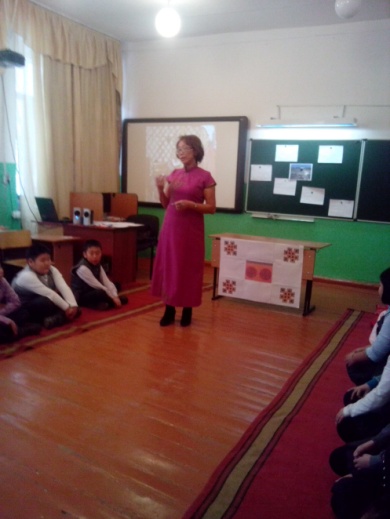 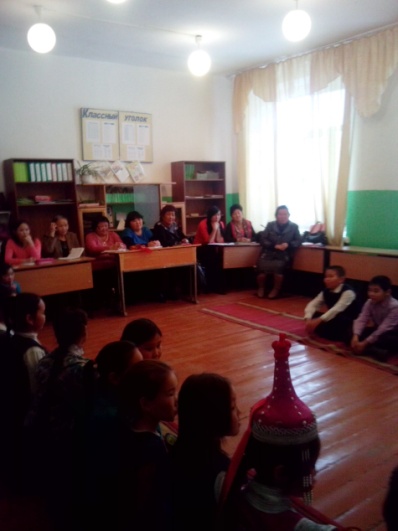 Классный час показала Аракчаа Э.К. в 3в классе. Тема «Буянныг эт». Узнали об истории детской колыбели. Как ухаживали за ребенком в люльке (кавай). Урок родного языка составленный по новым стандартам Дондук И.А. достиг все поставленные цели и задачи. В итоге все остались довольными. 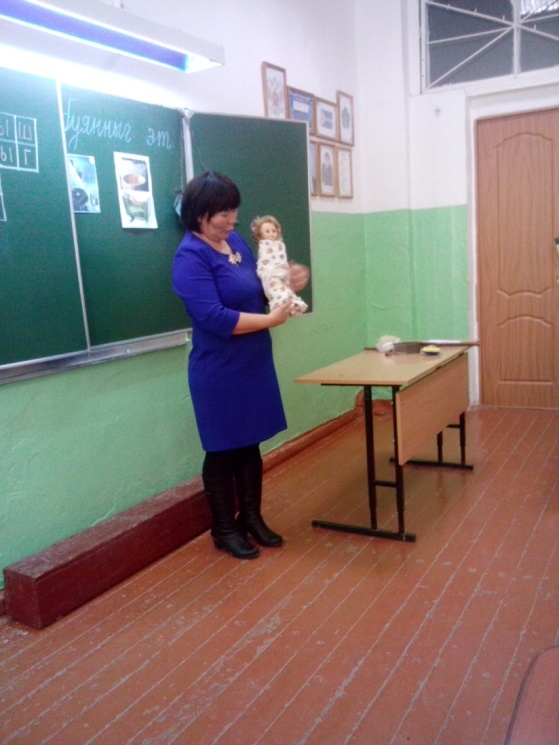 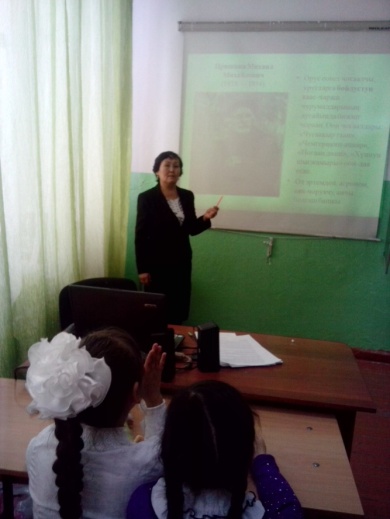 Результативность работы учителей 3-4 классов на 2015-2016 у.г.За первое полугодие ШМО учителей 3-4 классов участвовали в профессиональных конкурсах муниципального, регионального, всероссийского уровней. В январе проходил школьный этап конкурса «Учитель года». Конкурс проходил в рамках республиканского и Всероссийского конкурсов «Учитель года». Из 3-4 классов участвовала Дондук И.А. В результате конкурсных испытаний  заняла почетное 1 место.  В муниципальном этапе очередной раз Ирина Айыт-ооловна сумела раскрыть свой творческий потенциал и заняла 2 место. По республике она сумела пройти все 4 этапа и получила номинацию.  РАБОТА  С УЧАЩИМИСЯ10 октября в актовом зале школы проведен  конкурс «Живое слово» среди учащихся 3-4 классов. Цель: пропаганда чтения среди детей; расширение читательского кругозора; возрождение традиций семейного чтения. В конкурсе приняло участие 10 учащихся. В рамках конкурса предлагалась прочитать на русском языке отрывок из выбранного ими прозаического произведения не входящего в школьную программу по литературному чтению русских и зарубежных писателей. В итоге жюри конкурса Монгуш А.В., и Серен Б.В. оценивали артистизм, выразительность подачи выбираемого произведения и понимание смысла произведения. Победителями конкурса стали: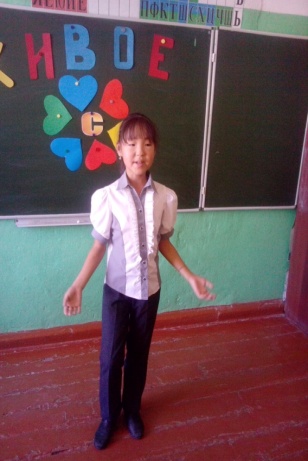 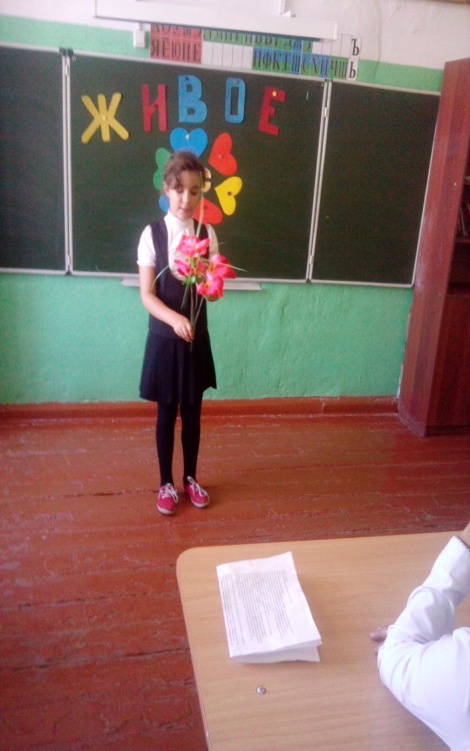 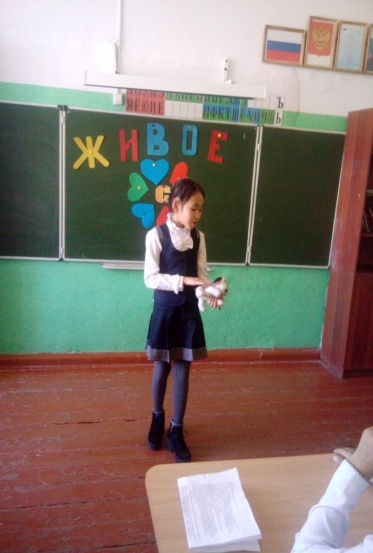 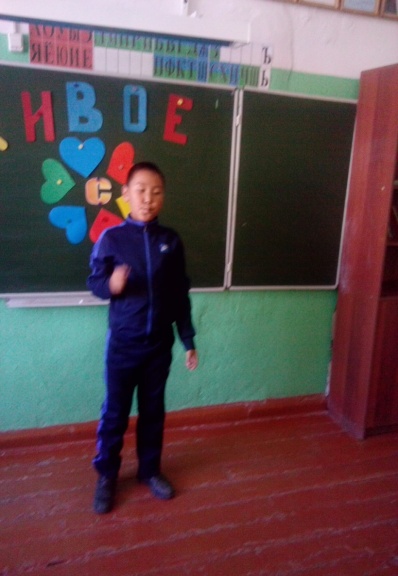 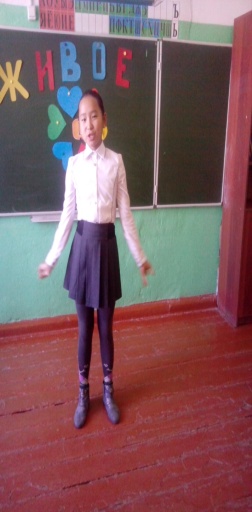 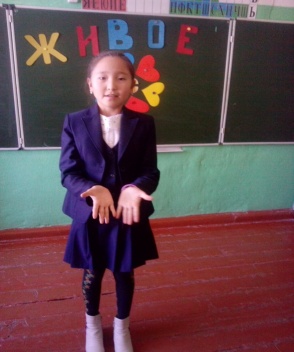 Активно принимали участие в конкурсе следующие учащиеся:Из 4б класса Ооржак Амилан, руководитель Донгак Б.Д. Из 3б класса принимали участие Кужугет Виктория, Ооржак Аюша. Руководитель Дондук И.А. Из 3а класса Сарыглар Алдынай, руководитель Салчак Ш.Ч. Из 3в класса Дамбыра Сайын-Белек, руководитель Аракчаа Э.К.16 ноября 2015 года состоялась торжественное открытые недели русского языка с целью, повышения познавательного интереса к предмету русского языка, расширение кругозора. Воспеваем ВЕЛИКИЙ, МОГУЧИЙ и ПРЕКРАСНЫЙ  РУССКИЙ ЯЗЫК.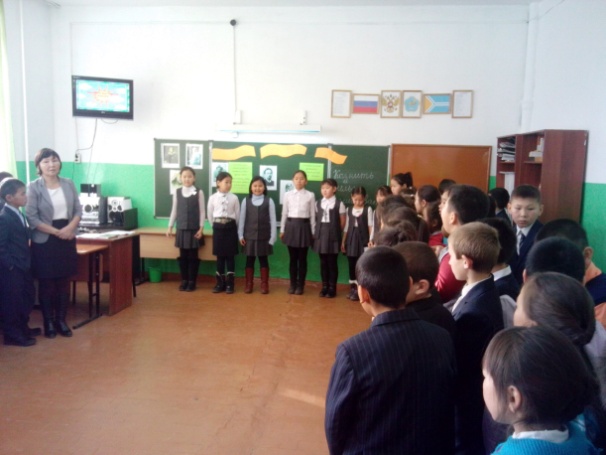 Инсценировка 4-х классов «Королева Пунктуация и Ваня двоечник»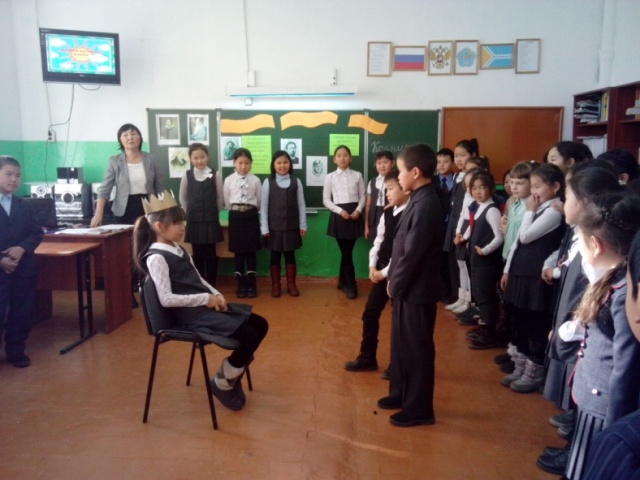 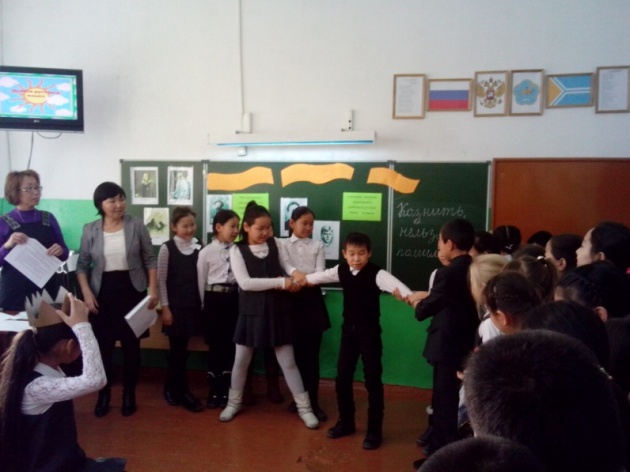 В план проведения недели составлен так, чтобы в этой неделе задействованы учащиеся всех 1-4 классов.17 ноября в рамках недели русского языка проведен конкурс  «Король письма» среди учащихся 3-4 классов. Участвовали 16 учащихся. Максимальный балл набрал из 3-х классов Дамбыра Сайын, из 4-х классов Куулар Виктория.21 ноября - Коллаж фразеологизмов в нашей речи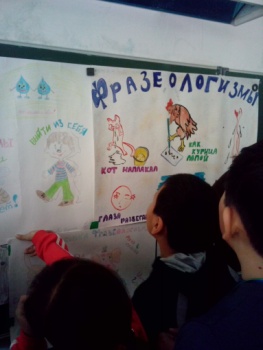 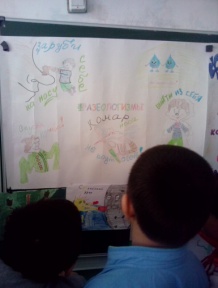 1 место – 4а класс,                  2 место – 3а класс,                   3 место – 3б класс Все классы активно участвовали в конкурсе фразеологизмов. Самыми активными оказались учащиеся 4а класса. 19 ноября проведена викторина по сказкам А.С.Пушкина среди 4-х классов. Цель: закрепить и расширить знания учащихся о творчестве А.С.Пушкина; привить интерес к чтению произведений А.С.Пушкина. В результате команда 4а класса набрала максимальное количество баллов. 1 место – 4а, 2 место – 4б класс, 3 место – 4в класс. 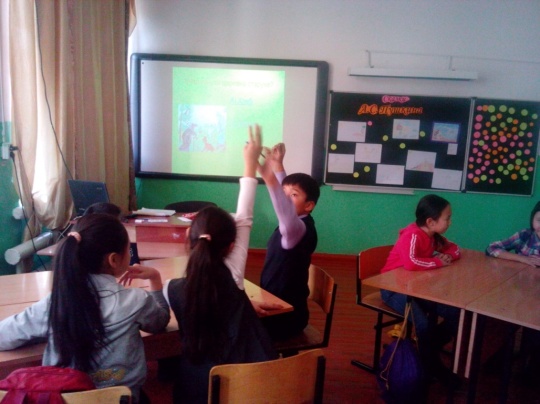 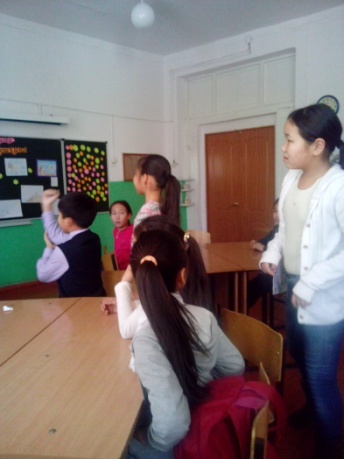 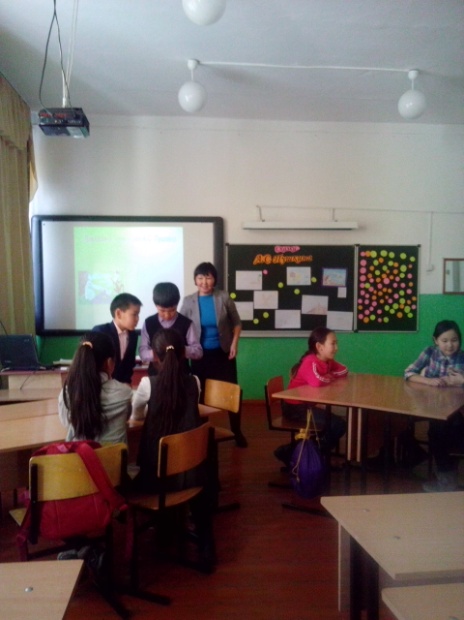    Со 2 по 16 ноября в рамках городских мероприятий, посвященного Дню отцов  проведено городской конкурс сочинений «Отец-отчество-Отечество» среди образовательных организаций, с целью повышение престижа образа отца как глава семьи, рода, защитника, страны. Активно участвовали 4-е классы. Из 4а класса участвовали 7 учащихся, из 4б – 3 участника, 4в – 3 участника. Темы сочинений разные большинство из них писали на тему «Семья без отца, что дом без крыши», «Мужчины моего рода трудятся во славу Отечества».  В результате муниципального этапа конкурса сочинений «Отец – отчество – Отечество»  определены победители. По номинации «Мужчина – это звучит гордо»: Монгуш Айдзэ – 1 место, руководитель Ооржак А.Б.Никогосян Полина – активное участие, рук. Ооржак А.Б.По номинации «Мужчины моего рода трудятся на славу»: Куулар Начын – 2 место, руководитель Донгак Б.Д., Ооржак Айыжы – 3 место, руководитель Думен-Байыр С.К.Номинация «Семья без отца, что дом без крыши»: Былкова Дарья – 1 место, Бады Анета – 2 место, руководитель Ооржак А.Б.Номинация «Ответственное отцовство»: Лопсан Ачыс – 1 место, руководитель Донгак Б.Д.20 октября на базе МБОУ СОШ №3 проведен городской конкурс «Бумажная Вселенная» по начально-техническому конструированию и моделированию среди детей старшего дошкольного и младшего школьного возраста.  Активно участвовали 3-4 классы и заняли призовые места.    1 место Куулар Начын – ученик 4б класса, руководитель Саая Ч.С.В октябре участвовали в конкурсе «Безопасна дорога детства». Активно участвовали 3-4 классы. В итоге 1 место занял Ондар Алдар,  руководитель Дондук И.А. В октябре участвовали в конкурсе на знание государственной символики Российской Федерации среди обучающихся в образовательных учреждениях. Цель конкурса – воспитание патриотизма и гражданственности детей и молодежи. Призовых мест не заняли, но отмечена за активное участие ученица 4в класса Сарыглар Алина, руководитель Думен-Байыр С.К.В ноябре участвовали в открытой Московской онлайн олимпиаде «Плюс» по математике. Пробный тур проходил с 12 по 30 ноября. Основной тур проходил с 1 по 4 декабря. Участвовали из 4-х классов 54 учащихся. Из 3-х классов 19 учащихся.  Задания олимпиады отличаются от типовых задач школьной программы. Они даны в понятной игровой форме и нацелены на развитие нестандартного мышления. Они тренируют внимание, логику и пространственное воображение, учат мыслить шире привычных рамок. 100% справились с заданиями. Те которые набрали максимальный балл становились победителями. Из них 29 получили диплом победителя, 26 похвальные грамоты. С 18 января по 18 февраля участвовали в первой всероссийской метапредметной олимпиаде по ФГОС «Новые знания» для учащихся 2-4 классов на портале Центра независимых педагогических измерений «ЭффектТест» http://effekttest.ru Цель: стимулирование творческой познавательной активности школьников, поддержка талантов и одаренности учащихся, выявление уровня сформированности метапредметных умений школьников, необходимых для их успешной жизни и учебы.Участие школьников в Олимпиаде проходил в современном интерактивном формате, который отличается от традиционной формы проведения предметных олимпиад. Это непосредственно связано с необходимостью объективной оценки сформированности метапредметных результатов, которые достаточно сложно оценить традиционными методами и приемами. Выполнение олимпиадных заданий школьниками осуществлялась в компьютерном классе №15, где имелась сеть с выходом в Интернет в формате online. Олимпиада проводилась по расписанию составленному координатором Донгак Б.Д..  Выполнения заданий учащимися – 60 минут, включая динамические паузы. Из 3-4 классов участвовали 36 учащихся. В результате двое учащихся из 100 возможных баллов набрали 72 б – 3 место Иргит Энерел 4б класс, Ооржак Амилан из 100 возможных набрал 88 баллов – 2 место 4б. Куратором является Донгак Б.Д. Многие участники олимпиады показали неплохие результаты. Учащиеся, которые набрали максимальные баллы из 100 возможных: Былкова Дарья, Маргиева Карина, Монгуш Арина – 70 баллов, куратором является Ооржак А.Б. Кара-Донгак Белек – 54б, Хомушку Чыргал – 52 балла. Из 3- классов Хомушку Айза 94 б – 1 место.Согласно плану школьной декады начальных классов 18 февраля 2016 года проходил конкурс стихотворений «Все о театре». Конкурс проводился по двум  возрастным группам: 1-2 классы, 3-4 классы. Всего в нём приняли участие 7 учащихся. Хочется, чтобы чтецов было много. Самыми активными оказались учащиеся  3-4 классов. Среди 3-4 классов:1 место – Сарыглар Алдынай, 3 «а» класс;2 место – Шыырап Диана, 4 «в» класс;3 место – Сарыглар Ариада, 4 «б» класс.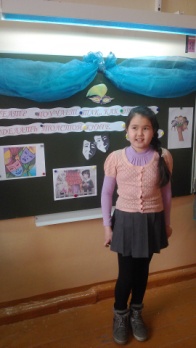 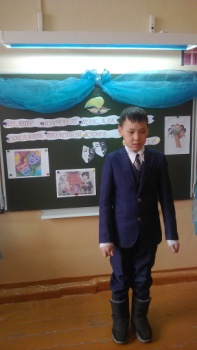 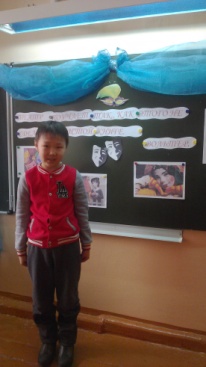 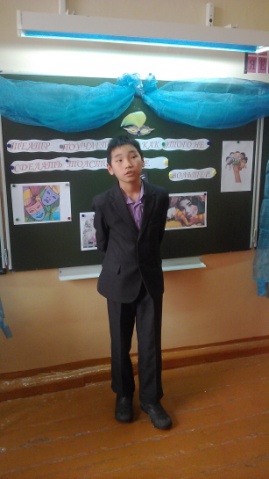 КАДРОВОЕ ОБЕСПЕЧЕНИЕ ВВЕДЕНИЯ ФГОС НООШкола укомплектована необходимыми педагогическими кадрами: 1а класс – Байыр А-ХФ., высшая квалификационная категория,1б класс – Хомушку ШО., высшая квалификационная категория,1в класс – Тюлюш ТА, 1 квалификационная категория,2а класс – Донгак ТС., 1 квалификационная категория, 2б класс-  Даржаа ГА-Х., высшая квалификационная категория, 2в класс -  Саая СК., 1 квалификационная категория, 3а класс -  Салчак ШЧ., высшая квалификационная категория,3б класс – Дондук ИА., высшая квалификационная категория,2в класс – Аракчаа ЭК., 1 квалификационная категория,4а класс – Ооржак АБ., 1 квалификационная категория,4б класс – Донгак БД., высшая квалификационная категория,4в класс – Думен-Байыр СК., без категории,по внеурочной деятельности – Хомушку А.А., по физкультуре  - Ортыгашева Ш.Д., 1 высшая,по физкультуре  - Салчак Ю.С., первая,по музыке – Монгуш А.Д., СЗД,по ритмике – Ооржак Р.К., 1 квалификационная категория,по английскому языку – Хомушку АА., СЗД,по английскому языку – Лама-Саан МШ., без категории,по английскому языку – Топул З.Т., 14 разряд,по английскому языку – Лама-Саан М.Ш., молодой специалист,учитель информатики – Сарыглар В.В., Без категории,педагог доп.образования – Бакук А.Ч., ,педагог доп.образования – Монгуш Н.К., 2 квалификационная категория.Краткая характеристика учителей работающих в начальных классахВ начальной школе работают:учителя начальных классов – 13 человек;учителя-предметники: по музыке - 1, физкультуре – 2, английскому языку – 4, информатике и ИКТ -1;Социально-психологическая служба представлена: психологом, социальным педагогом;педагоги дополнительного образования – 3 человека.Задачи совершенствования кадрового обеспечения введения ФГОС:- обеспечить повышение квалификации по темам организации образовательного процесса в соответствии с ФГОС всех педагогических работников начальной школы; - обеспечить непрерывность профессионального развития педагогических работников;- разработан план-график повышения квалификации педагогических и руководящих  работников школы в связи с введением и реализацией ФГОС. ИНФОРМАЦИОННЫЕ УСЛОВИЯ ВВЕДЕНИЯ ФГОС НОО     На информационных носителях размещаются и сохраняются материалы образовательного процесса, в том числе работы обучающихся и педагогов.Фиксируются ход образовательного процесса и результаты освоения основной образовательной программы начального общего образования.    Осуществляется контролируемый доступ участников образовательного процесса к информационным образовательным ресурсам в Интернете.     На сайте школы  представлены материалы по внедрению ФГОС НОО:- Основная образовательная программа начального общего образования МБОУ СОШ № 1 г. Ак-Довурака, Приказ № 75 от 31.08.2012г; - Программа внеурочной деятельности учащихся начальных классов МБОУ СОШ № 1 г. Ак-Довурака, Приказ № 75 от 31.08.2012г;- Контрольно-оценочная деятельность ОУ МБОУ СОШ № 1 г. Ак-Довурака;- Положение о внутренней системе оценки результатов освоения ООП НОО ОУ МБОУ СОШ    № 1 г. Ак-Довурака, Приказ № 28 от 16.09.2013г;- Положение о безотметочной оценке результатов обучения и развития обучающихся 1,2 классов и 4 класса по курсу «ОРКСЭ» МБОУ СОШ № 1 . Ак-Довурака, Приказ № 28 от 16.09.2013г;- Положение о Портфолио учащихся начальных классов МБОУ СОШ № 1 г. Ак-Довурака, Приказ № 172 от 08.05.2013г;- Необходимый пакет документов.      На заседаниях общешкольного родительского собрания, заседаниях педагогического совета, семинарах – практикумах, школьных методических объединениях систематически обсуждаются вопросы реализации к введению ФГОС НОО.МАТЕРИАЛЬНО-ТЕХНИЧЕСКИЕ УСЛОВИЯ ВВЕДЕНИЯ ФГОС НОО          Материально-техническое обеспечение – одно из важнейших условий реализации основной образовательной программы начального общего образования.
         Кабинеты начальных классов оснащены в соответствии с требованиями ФГОС: имеются интерактивные доски в кабинете №11, в кабинете информатики, программное обеспечение к ним, печатные и электронные пособия, раздаточные материалы. Расширен библиотечный фонд начальной школы (художественная, справочная литература, цифровые образовательные ресурсы); получены ноутбуки для учащихся, подключены к локальной сети и сети Интернет. Все обучающиеся обеспечены учебниками из фонда библиотеки.      Материально-техническая база соответствует нормам и требованиям пожарной безопасности: действует автоматическая система пожарной сигнализации, некоторые учебные кабинеты (информатика, химия, физика) оснащены углекислотными и порошковыми огнетушителями. Охрана труда работников школы соответствует нормам.      Расписание образовательного процесса в начальных классах было составлено в соответствии с СанПиН 22.4.2. 2821– 10 и в соответствии с целями и задачами ФГОС второго поколения. Предельно допустимая аудиторная учебная нагрузка при 6-дневной учебной нагрузке (СанПин 22.4.2.2821-10)  в 1-х классах - 21ч, во 2-4 классах – 26ч.   Педагогический коллектив работает в соответствии с нормами охраны труда.Утверждены списки учебников и учебных пособий, используемых в образовательном процессе в соответствии с новым стандартом.В наличии помещения для занятий:- иностранным языком (лингафонный кабинет);-информатикой (отдельный кабинет для учащихся начальных классов).Имеются:-библиотека;-спортивный зал;-кабинет педагога-психолога;-медицинский кабинет;-буфет.    Ведется психолого-педагогическое сопровождение обучающихся. Проводятся индивидуальные консультации для учащихся и их родителей. Отслеживается адаптация детей. Используется система отслеживания психолого-педагогического статуса ребенка и динамики его психического развития в процессе обучения в соответствии со стандартами второго поколения и, по необходимости, оказания помощи детям, имеющим проблемы в психологическом развитии, обучении.Основные выводы:  Анализируя результаты промежуточной аттестации  учащихся начальных классов  за 2015-2016 учебный год можно подвести следующие итоги: - по математике, УО-92%  КО-50%; - по русскому языку, УО-93%  КО-52%; - по родному языку  УО-93%   КО-54%          Это стало возможным благодаря умению учителей Донгак Б.Д., Аракчаа Э.К., Хомушку Ш.О., Ооржак А.Б., Донгак Т.С. и другие правильно планировать подготовительную работу к промежуточной аттестации учащихся начальных классов, используя индивидуальные формы и методы работы с учащимися, а также ответственному отношению к подготовке учащихся.       Отмечаются следующие положительные тенденции в процессе реализации педагогами ФГОС:- положительная динамика использования учителями начальных классов в образовательной практике учебно-методических разработок и материалов, разработанных в соответствии с ФГОС (тесты, дидактические материалы, контрольно-измерительный инструментарий);- использование учителями в работе с младшими школьниками современных образовательных технологий;- ориентация учителей начальных классов на организацию здоровьесберегающей среды;- осознание педагогами необходимости перехода на развивающие системы обучения;- возможность профессионального общения педагогов и обмена опытом с коллегами;- положительное отношение родителей обучающихся к организации внеурочной деятельности в ОУ.     Но наряду с положительными моментами есть и проблемы, которые необходимо решить:-недостаточная психологическая  и профессиональная готовность учителей начальных классов к реализации ООП НОО;- необходимость отслеживания накопительной оценки учащихся начальных классов.   Следует наметить пути решения выявленных проблем в 2016-2017 учебном году. Для этого всем педагогам МБОУ СОШ № 1 г. Ак-Довурака необходимо:активно включиться в процесс реализации ФГОС;создать рабочую группу по доработке разделов ООП (особое внимание уделить системе оценивания результатов освоения обучающимися ООП);проанализировать структуры рабочих программ курсов учебных предметов и курсов внеурочной деятельности;подготовить рабочие программы курсов учебных предметов и курсов внеурочной деятельности не только учителям начальных классов, но и учителям-предметникам, работающим в классах, реализующих ФГОС (учителя изобразительного искусства, музыки, физической культуры, иностранного языка).    По результатам работы за 2015-2016 учебный год в начальных классах можно сделать вывод:   учителя начальных классов добивались выполнения тех целей, которые были поставлены в начале года; старались создавать условия для получения учащимися качественного образования на основе формирования ключевых компетенций как целостной системы универсальных учебных действий.      В 2016- 2017 учебном году, учитывая положительный опыт и имеющиеся недостатки, перед учителями начальных классов стоят следующие задачи: Продолжить работу по повышению качества образования, через внедрение в свою педагогическую практику актуальных педагогических технологий, ориентированных на системно – деятельностный подход в обучении.Разработать авторские программы по формированию метапредметных результатов в реализации различных видов деятельности;Составить план и вести систематическую работу с одаренными детьми;Повысить качество проектно-исследовательской деятельности учащихся;Продолжить работу по изучению и внедрению в практику работы учителей новых стандартов (ФГОС); Продолжить работу по предупреждению неуспеваемости учащихся через индивидуализацию и дифференциацию обучения, вовлечение учащихся во внеурочную деятельность.  Использовать здоровьесберегающие технологии в учебном процессе с целью сохранения физического и психологического здоровья младших школьников.Руководителям ШМО 1-2 и 3-4 классов Салчак Ш.Ч., Донгак Б.Д. и учителям начальных классов проанализировать итоги промежуточной аттестации  и учесть  результаты промежуточной аттестации  при планировании работы на новый  2016-2017 учебный  год, наметить пути коррекции.Составила заместитель директора по УВР Ооржак А.Б.	31.05.2016г.КлассВысокий Средний Низкий 1 «а»29501 «б»29121 «в»2511Всего:8373КлассВысокий Средний Низкий 1 «а»32201 «б»31101 «в»2421Всего:8751КлассВысокий Средний Низкий 1 «а»30401 «б»31101 «в»2340Всего:8490КлассВысокий Средний Низкий 1 «а»31121 «б»32001 «в»2431Всего:8743КлассВысокий Средний Низкий 1 «а»241001 «б»29301 «в»2061Всего:73191КлассВысокий уровень готовностиСредний уровень готовностиНизкий уровень готовности1 «а»295-1 «б»311-1 «в»2511Всего:8571Дата: 11.05.2016, 13.05.2016Предмет: Русский языкООООООООКол-во уч.1К11К223(1)3(2)456789101112К112К213К113К214К114К215К115К216K116K2ООООООООКол-во уч.43313212321121212121221Вся выборкаВся выборкаВся выборкаВся выборка11447696790818980788161646669787080747763828284637660Республика ТываРеспублика ТываРеспублика Тыва9336083758877778456535770787771637261807174515775город Ак-Довуракгород Ак-Довурак596685879069629076646680817090618658936985406795(sch173019) МБОУ СОШ №1 г. Ак-Довурака596685879069629076646680817090618658936985406795Вариант2345Кол-во уч.2141510292324121230Комплект28272259УровеньБаллыРасширенный35-43Повышенный25 - 34Базовый14 - 24Пониженный0 - 13Кол – во человекКол – во выполнявших работуРасширенныйПовышенныйБазовыйПониженныйКачество знаний УспеваемостьМБОУ СОШ №1   г. Ак-Довурак595922278283%96,6%Дата: 17 мая 2016Предмет: МатематикаВыполнение заданий(в % от числа участников)Максимальный первичный балл: 18Статистика по отметкамУровеньБаллыРасширенный13-18Повышенный10-12Базовый6-9Пониженный0 - 5Кол – во человекКол – во выполнявших работуРасширенныйПовышенныйБазовыйПониженныйКачество знаний УспеваемостьМБОУ СОШ №1   г. Ак-Довурак5959301014567%91,5%ООООООООКол-во уч.123(1)3(2)3(3)456(1)6(2)6(3)78К18К28К3910(1)10(2)10(3)К110(3)К210(3)К3ООООООООКол-во уч.22213121122111211112Вся выборкаВся выборкаВся выборкаВся выборка11794279169718255867581553566856742578480747338Республика ТываРеспублика ТываРеспублика Тыва8998663728051757060542665774932648991817330город Ак-Довуракгород Ак-Довурак599469705951767849531450581219708692635635(sch173019) МБОУ СОШ №1 г. Ак-Довурака599469705951767849531450581219708692635635Вариант345Кол-во уч.251415130401118029Комплект2533159УровеньБаллыРасширенный25-30Повышенный17-24Базовый8-16Пониженный0 - 7Кол – во человекКол – во выполнявших работуРасширенныйПовышенныйБазовыйПониженныйКачество знаний УспеваемостьМБОУ СОШ №1   г. Ак-Довурак595913325057,6%100%№ФИО учителяНазвание конкурсаМесто 1БайырАяк-Хээ ФедоровнаГородской конкурс методических разработок «Растим патриотов»3 место2СааяСайлыкКаадыр-ооловнаГородская НПК «Реализация ФГОС дошкольного и основного общего образования: проблемы, поиски, решения» номинация «Лучший мастер-класс»Активное участие№ФИО учителяНазвание конкурсаМесто 1БайырАяк-Хээ ФедоровнаРеспубликанский конкурс «Ответственный родитель»сертификат1БайырАяк-Хээ ФедоровнаРеспубликанский тур конкурса «Мой лучший урок»3 место2Думен-Байыр Саяна Каадыр-ооловнаРеспубликанский тур конкурса «Мой лучший урок»Поощрительное место3ХомушкуШериг-оолОолаковичРеспубликанская акция «Быть здоровым – здорово!»Активное участие4СааяСайлыкКаадыр-ооловнаРеспубликанский конкурс методических разработок по русскому языку среди учителей начальной школыАктивное участие№ФИО учителяНазвание конкурсаМесто 1БайырАяк-Хээ ФедоровнаВсероссийский тур конкурса «Мой лучший урок»3 местоМедаль «За службу образованию»2Думен-Байыр Саяна Каадыр-ооловнаВсероссийский тур конкурса «Мой лучший урок»3 местоМедаль «За службу образованию»Ф.И.О. учителяКурсы прошли Тема курсов повышений Месяц Кол-во часовОоржак А.Б.ГАО ДПО ПК С «ТГИП и ПКК»Преемственность НОО и ДОНоябрь 24чДонгак Б.Д.ГАО ДПО ПК С «ТГИП и ПКК»«Организация, планирование и методика изучения учебных модулей курса «Основы религиозных культур и светской этики» Сентября  201540чДонгак Б.Д.ФГБОУ высшего профессионального образования «ТГУ»«Основы религиозных культур и светской этики»Сентябрь 16чДонгак Б.Д.ГАОУ ДПО (ПК) С «Тувинский государственный институт переподготовки и повышения квалификации кадров»«Информационно-коммуникационные технологии в педагогической деятельности»25 февраля 2016г.40чДумен-Байыр С.К.ГАО ДПО ПК С «ТГИП и ПКК»«Организация, планирование и методика изучения учебных модулей курса «Основы религиозных культур и светской этики» Сентября  201540Думен-Байыр С.К.ФГБОУ высшего профессионального образования «ТГУ»«Основы религиозных культур и светской этики»Сентябрь 16чДумен-Байыр С.К.ФГБОУ высшего профессионального образования «РХТУ имени Д.И.Менделеева»   г. Москва«Современный урок в условиях перехода на ФГОСы нового поколения»Декабрь 72чДондук И.А.ГАО ДПО ПК С «ТГИП и ПКК»«Организация проектной деятельности на разных степенях общего образования в работе с одаренными детьми»Октябрь  40ч ДатаТема вебинараВедущийКол-во часовПриняли участие18.09.2015 «Проектирование урока с использованием ресурсов ИОС УМК «Школа России»Инна Валерьевна Чернецова-Рождественская, ведущий методист редакции русского языка и литературного чтения Центра начального образования издательства «Просвещение»2чДонгак Б.Д., Ооржак А.Б., Думен-Байыр С.К.23.09.2015«Развитие учебной самостоятельности младших школьников на примере курса «Окружающий мир» УМК «Школа России»Ольга Владимировна Карацуба, ведущий методист редакции естественно-математических предметов Центра начального образования издательства «Просвещение»2чДонгак Б.Д., Ооржак А.Б., Думен-Байыр С.К., Дондук И.А., Аракчаа Э.К.,Салчак Ш.Ч.26.09.2015 «Работа с содержательными разделами «Числа и величины» и «Арифметические действия» в курсе математики М.И. Моро и др.: достижение и оценка предметных и метапредметных результатов (УМК «Школа России»)» Дина Александровна Ставцева, ведущий методист редакции естественно-математических предметов Центра начального образования издательства «Просвещение»2чДонгак Б.Д., Ооржак А.Б., Думен-Байыр С.К., Дондук И.А., Аракчаа Э.К.,Салчак Ш.Ч.11.05.2016«Освоение предметных универсальных знаний и умений на уроках технологии во 2 классеЛутцева Е.А., профессор кафедры начального и дошкольного образования ФГАОУ ДПО «Академия повышения квалификации и профессиональной переподготовки работников образования, кандидат педагогических наук.2 часаДонгак Б.Д., Ооржак А.Б., Думен-Байыр С.К., Салчак Ш.Ч., Аракчаа Э.К., Дондук И.А.Ф.И.О. учителя Где участвовалТема Работа учителя Ооржак А.Б.ТГИП и ПКК РТ«Организация урочной и внеурочной деятельности в условиях ФГОС ООО» Доклад «Особенности построения учебного плана в соответствии с ФГОС»Донгак Б.Д.Августовское совещание педагогических работников образования г. Ак-Довурак«Повышение качества образования через развитие профессиональной компетентности педагога»Доклад «Использование современных информационных технологий в начальной школе»Донгак Б.Д.Учебно-методический центр введения и реализации ФГОС ОО Тувинского государственного института переподготовки и повышения квалификации кадровСборник методических материалов«Особенности реализации системно-деятельностного подхода в обучении младших школьников»Разработка урока родного языка «Родственные слова» Салчак Ш.Ч.Семинар учителей города Изучение и сохранение традиционной тувинской культуры в начальной школеОткрытая внеклассная работа «В гости к бабушке на стоянку»Аракчаа Э.К.Семинар учителей городаИзучение и сохранение традиционной тувинской культуры в начальной школеВнеклассная работа «Буянныг эт»Дондук И.А.Семинар учителей городаИзучение и сохранение традиционной тувинской культуры в начальной школеОткрытый урок по родному языку Думен-Байыр Саяна Каадыр-ооловнаДумен-Байыр Саяна Каадыр-ооловнаДумен-Байыр Саяна Каадыр-ооловнаДумен-Байыр Саяна Каадыр-ооловнаДумен-Байыр Саяна Каадыр-ооловнаДумен-Байыр Саяна Каадыр-ооловнаДумен-Байыр Саяна Каадыр-ооловнаДумен-Байыр Саяна Каадыр-ооловнаДумен-Байыр Саяна Каадыр-ооловна№Наименование конкурса Наименование конкурса Где участвовал Где участвовал Где участвовал Работа учителяРабота учителяРезультат 1IX Всероссийский конкурспрофессионального мастерства педагогов «Мой лучший урок»IX Всероссийский конкурспрофессионального мастерства педагогов «Мой лучший урок»Республиканский этап Республиканский этап Республиканский этап Современный урок с ведением ФГОССовременный урок с ведением ФГОСПоощрительный приз «Мой лучший урок»2IX Всероссийский конкурспрофессионального мастерства педагогов «Мой лучший урок»IX Всероссийский конкурспрофессионального мастерства педагогов «Мой лучший урок»Некоммерческая организация Благотворительный фонд наследия Менделеева, при поддержке Министерства образования и науки Российской ФедерацииНекоммерческая организация Благотворительный фонд наследия Менделеева, при поддержке Министерства образования и науки Российской ФедерацииНекоммерческая организация Благотворительный фонд наследия Менделеева, при поддержке Министерства образования и науки Российской ФедерацииСовременный урок с ведением ФГОССовременный урок с ведением ФГОСДипломIII степени3«Методические разработки внеурочной деятельности по математике» в номинации «Лучшая методическая разработка внеурочного занятия»«Методические разработки внеурочной деятельности по математике» в номинации «Лучшая методическая разработка внеурочного занятия»Учебно-методический центр введения и реализации ФГОС ОО Тувинского государственного института переподготовки и повышения квалификации кадровУчебно-методический центр введения и реализации ФГОС ОО Тувинского государственного института переподготовки и повышения квалификации кадровУчебно-методический центр введения и реализации ФГОС ОО Тувинского государственного института переподготовки и повышения квалификации кадровРазработка занятия «Измерение углов. Транспортир» в разделе «Геометрия вокруг нас». Разработка занятия «Измерение углов. Транспортир» в разделе «Геометрия вокруг нас». Сертификат в объеме 16 часов – 08.04.2016г.Донгак Байлакмаа ДагааевнаДонгак Байлакмаа ДагааевнаДонгак Байлакмаа ДагааевнаДонгак Байлакмаа ДагааевнаДонгак Байлакмаа ДагааевнаДонгак Байлакмаа ДагааевнаДонгак Байлакмаа ДагааевнаДонгак Байлакмаа ДагааевнаДонгак Байлакмаа Дагааевна11Республиканская заочная акция «Быть здоровым – здорово!»Республиканская заочная акция «Быть здоровым – здорово!»ГАОУ ДПО(ПК) С ТГИП и ПКК г.КызылКлассный час «Здоровье человека»Классный час «Здоровье человека»Сертификат Сертификат 22Всероссийский  (с международным участием) конкурс Лучшее внеклассное мероприятиеВсероссийский  (с международным участием) конкурс Лучшее внеклассное мероприятиеВсероссийский центр современных образовательных технологийЛучшее внеклассное мероприятие «Пути к здоровому образу жизни»Лучшее внеклассное мероприятие «Пути к здоровому образу жизни»Результат 5 января 2016г.Результат 5 января 2016г.33«Стандарты в действии. Мой лучший урок»«Стандарты в действии. Мой лучший урок»Учебно-методический центр введения и реализации ФГОС ОО Тувинского государственного института переподготовки и повышения квалификации кадровРазработка урока «Имя прилагательное как часть речи»Разработка урока «Имя прилагательное как часть речи»Сертификат в объеме 24 часов -24.03.2016гСертификат в объеме 24 часов -24.03.2016г44«Методические разработки внеурочной деятельности по математике» в номинации «Лучшая методическая разработка внеурочного занятия»«Методические разработки внеурочной деятельности по математике» в номинации «Лучшая методическая разработка внеурочного занятия»Учебно-методический центр введения и реализации ФГОС ОО Тувинского государственного института переподготовки и повышения квалификации кадровРазработка занятия «Измерение углов. Транспортир» в разделе «Геометрия вокруг нас». Разработка занятия «Измерение углов. Транспортир» в разделе «Геометрия вокруг нас». Сертификат в объеме 16 часов – 08.04.2016г.Сертификат в объеме 16 часов – 08.04.2016г.Ооржак Алена Борбак-ооловнаОоржак Алена Борбак-ооловнаОоржак Алена Борбак-ооловнаОоржак Алена Борбак-ооловнаОоржак Алена Борбак-ооловнаОоржак Алена Борбак-ооловнаОоржак Алена Борбак-ооловнаОоржак Алена Борбак-ооловнаОоржак Алена Борбак-ооловнаРеспубликанская заочная акция «Быть здоровым – здорово!»Республиканская заочная акция «Быть здоровым – здорово!»ГАОУ ДПО(ПК) С ТГИП и ПКК г.КызылКлассный час Классный час Сертификат Сертификат Дондук Ирина Айыт-ооловнаДондук Ирина Айыт-ооловнаДондук Ирина Айыт-ооловнаДондук Ирина Айыт-ооловнаДондук Ирина Айыт-ооловнаДондук Ирина Айыт-ооловнаДондук Ирина Айыт-ооловнаДондук Ирина Айыт-ооловнаДондук Ирина Айыт-ооловнаРеспубликанская заочная акция «Быть здоровым – здорово!»Республиканская заочная акция «Быть здоровым – здорово!»ГАОУ ДПО(ПК) С ТГИП и ПКК г.КызылКлассный час Классный час Сертификат Сертификат Конкурс «Учитель года 2016»Конкурс «Учитель года 2016»Школьный этап – 2 местоРеспубликанский этап – номинация Школьный этап – 2 местоРеспубликанский этап – номинация Салчак Шончалай Чичин-ооловнаСалчак Шончалай Чичин-ооловнаСалчак Шончалай Чичин-ооловнаСалчак Шончалай Чичин-ооловнаСалчак Шончалай Чичин-ооловнаСалчак Шончалай Чичин-ооловнаСалчак Шончалай Чичин-ооловнаСалчак Шончалай Чичин-ооловнаСалчак Шончалай Чичин-ооловна«Стандарты в действии. Мой лучший урок»«Стандарты в действии. Мой лучший урок»Учебно-методический центр введения и реализации ФГОС ОО Тувинского государственного института переподготовки и повышения квалификации кадровРазработка урока Разработка урока Диплом 1 степени-24.03.2016гДиплом 1 степени-24.03.2016г«Методические разработки внеурочной деятельности по математике» в номинации «Лучшая методическая разработка внеурочного занятия»«Методические разработки внеурочной деятельности по математике» в номинации «Лучшая методическая разработка внеурочного занятия»Учебно-методический центр введения и реализации ФГОС ОО Тувинского государственного института переподготовки и повышения квалификации кадровРазработка занятия  Разработка занятия  Сертификат в объеме 16 часов – 08.04.2016г.Сертификат в объеме 16 часов – 08.04.2016г.№Ф.И.О. учащегосяКласс Руководитель Результат 1Монгуш Согдиана Омаковна4бДонгак Б.Д.I м2Куулар Виктория Дмитриевна4аОоржак А.Б.II м3Бады Анета Эдуардовна4аОоржак А.Б.III м4Шыырап Диана Сергеевна4вДумен-Байыр С.К.Поощрительный 5Кужугет Даяна Вячеславовна4бДонгак Б.Д.Поощрительный Ф.И.О. учащихся Класс Руководитель Набранныебаллы Результат Ивановская Полина 3аСалчак Ш.Ч.24Дакуу Диана3аСалчак Ш.Ч.282мХомушку Айза3аСалчак Ш.Ч.273мКужугет Виктория3бДондук И.А23Сарыглар Айрана3бДондук И.А25Дамбыра Сайын3вАракчаа Э.К.30 б1мАгбаан Айзат3вАракчаа Э.К20Кужугет Альмадина3вАракчаа Э.К21Никогосян Полина4аОоржак А.Б.25бМаргиева Полина4аОоржак А.Б.25бКуулар Виктория 4аОоржак А.Б.201мСарыглар Ариада4бДонгак Б.Д.12бКара-Сал Айыран4бДонгак Б.Д.18б3мКара-Донгак Белек4вДумен-Байыр С.К.19б2мСаая Денис4вДумен-Байыр С.К.23бОоржак Лопсан-Сурун4вДумен-Байыр С.К.24б